C. Nancy Naraly González Ramírez, Encargada de despacho de la Coordinación  General  de  Construcción de  la  Comunidad.- Buenas  tardes, bienvenidas y bienvenidos sean a esta Sesión de Instalación del Comité Técnico del Programa Social: Te Queremos Preparado, lo anterior tomando como base lo señalado en el apartado 7.2, fracción I, de las Reglas de Operación del programa en comento.Dicho lo anterior, siendo las 12:08 horas del día 18 de julio de 2019, damos inicio a esta sesión por lo que pasaré lista de asistencia para verificar el quórum legal:Se declara que, si existe quórum legal por lo que, previo a someter a aprobación el orden del día, quiero comentarles de la integración al Comité Técnico de la directora del Instituto de las Mujeres: Cecilia Elizabeth Álvarez Briones, quien mediante  un  oficio  fundado  y  motivado  nos  hace  del  conocimiento  de  la importancia y necesidad que reviste el integrarla a este comité, tomando en cuenta que la perspectiva de género es una política transversal. Si bien es verdad que Cecilia Álvarez Briones, nos apoya en el tema del comité y se le invita a todas las reuniones del comité específicamente de jóvenes, también es verdad que no está integrada de manera formal al comité, por esa razón, se les pregunta a los18 DE JULIO 2019 -- SAN PEDRO TLAQUEPAQUE, JALISCO.integrantes, quienes estén por la afirmativa de aprobar su integración, les solicito lo exprese levantando su mano:Aprobado por unanimidad.Siendo así, pasamos a dar lectura al orden del día propuesto para su aprobación:1.- Lista de Asistencia y Verificación del Quórum Legal;2.- Lectura y en su caso aprobación del orden del día;3.- Informe sobre el pago correspondiente al primer bimestre;4.- Informe de Actividades y capacitaciones por parte del Instituto de la Juventud;5.- Propuesta de personas para baja definitiva del programa.6.- Propuesta de personas para alta en el programa.7.- Asuntos Generales;8.- Clausura de la Sesión;Por lo que se les pregunta si es de aprobarse.Aprobado por unanimidad.Siendo así, pasamos al tercer punto del orden del día, Informe sobre el pago correspondiente al primer bimestre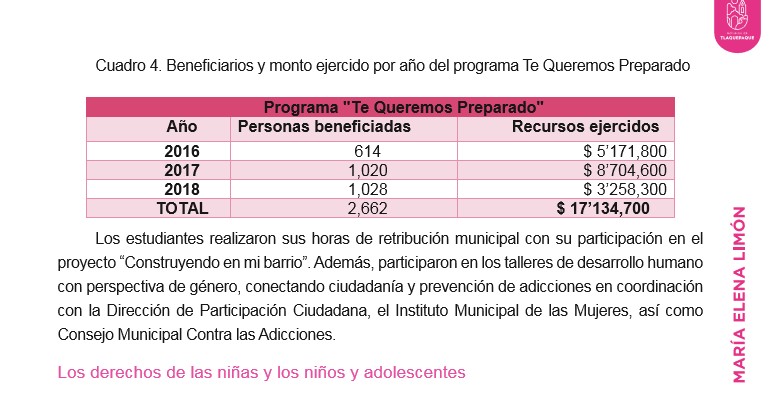 18 DE JULIO 2019 -- SAN PEDRO TLAQUEPAQUE, JALISCO.Una vez mostrado el informe de los pagos y habiendo sido discutido se sigue con el orden del día.Una vez concluido el tercer punto del orden del día, les solicito pasemos al cuarto punto: Informe de Actividades y capacitaciones por parte del Instituto de la Juventud;C. Valeria Pérez Arce del Toro, Directora del Instituto de la Juventud.- Buenas tarde, del informe de las actividades ahorita ya se terminó lo que es la primer etapa que  fueron las charlas  en el Refugio y actualmente se está haciendo la segunda etapa y tercera etapa  al mismo tiempo, hay jóvenes que han asistido  a la tercer pero a la segunda no  o viceversa   pero se supone que todos debieron de ver asistido a la primera, aquí traigo la lista de los jóvenes de los 1400 fueron convocados a la primero etapa de esos 1400, 170 no asistieron a la primero etapa, pero de esos 170 si asistieron a la segunda se puede decir que tienen la intención, entonces son 159 que no se han presentado.De la segunda etapa se han convocado 400 jóvenes y 198 no han asistido, se convocan 100 por semana aproximadamente, desde un principio fue muy alta la respuesta,  entonces como  muchos  saben  que  pueden  recuperar  el  sello    de alguna u otra manera pues lo postergan.C. Nancy Naraly González Ramírez, Encargada de despacho de la Coordinación General de Construcción de la Comunidad.- Habrá posibilidad de que  podamos empatar  los dos listados si esos 70 que no asistieron al primer, tampoco han asistido al segundo.C. Valeria Pérez Arce del Toro, Directora del Instituto de la Juventud.-  Si aquí lo traigo, son 30 jóvenes que no han asistido ni a la primera ni a la segunda y muchos jóvenes comentan que no estarán se comunican y se justifican de   no podrán asistir.C. Nancy Naraly González Ramírez, Encargada de despacho de la Coordinación General de Construcción de la Comunidad.- De ser posible Valeria de poder convocarlos a la siguiente reunión y si no asisten ya que sea una causalidad para poderlos sacarlos de la lista en el siguiente comité, de acuerdo porque si nosotros también seguimos siendo permisivos, lo único que provocamos que los demás jóvenes digan, no pasa nada y no asisten porque creen que no pasa nada.C. Valeria Pérez Arce del Toro, Directora del Instituto de la Juventud.- Nuestra forma de convocar se  les habla directamente por teléfono, se les informa y se les dice la ubicación, la hora, ropa cómoda y aparte por redes sociales, si se les contesta en todo momento los mensajes por redes sociales entre tres personas, porque si son muchas las preguntas, mandan mensajes.18 DE JULIO 2019 -- SAN PEDRO TLAQUEPAQUE, JALISCO.C. Nancy Naraly González Ramírez, Encargada de despacho de la Coordinación General de Construcción de la Comunidad.- Ver la posibilidad, de publicarlo con un poco más de información para que los jóvenes puedan tener la información con tiempo de anterioridad, y otra de las   propuestas de ver si ustedes pueden   tener relación con comunicación   social directamente de ayuntamiento, para que  ayuntamiento  pueda  compartir el link donde existe  la información y a si se puedan informar vía instituto de la juventud y vía el gobierno de Tlaquepaque, ya que me queda claro que el instinto de la juventud  en el Facebook tienen más capacidad para captar a jóvenes  que le del gobierno, pero podemos amarrar por los dos lados, pero hubiera la posibilidad que ese link que ustedes generan donde comparten el listado también se pueda hacer y que comunicación del gobierno municipal. Más bien que en el link del Gobierno de Tlaquepaque se pueda revisar cuando será tu taller, y de igual manera haya un líder de los mismo chavos que pueda pasar la voz mediante un grupo.Agotado el cuarto punto  del orden  del día, pasamos al quinto: Propuesta de personas para baja definitiva del programa.Pongo a su consideración el dar de baja a los 27 jóvenes que en dos pagos no han cobrado"TE QUEREMOS PREPARADO"JOVENES QUE NO HAN FIRMADO LA NOMINA 2 VECES                         18/07/20191234567891011121314151618 DE JULIO 2019 -- SAN PEDRO TLAQUEPAQUE, JALISCO.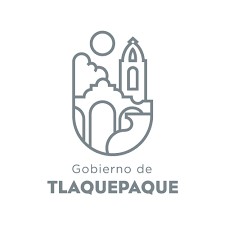 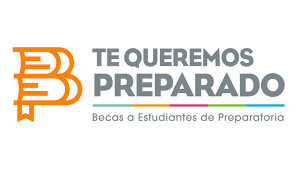 1718192021222324252627                     JOSE “N.  N.TOTAL DEBENEFICIADOS: 1,400Director de Egresos L.C.P. David Mendoza Pérez.- Si nada más que previo cruce con la lista  del instituto para qué ya no los convoquen y para que ya no convoquen a esas personas.C. Nancy Naraly González Ramírez, Encargada de despacho de la Coordinación General de Construcción de la Comunidad.- Bueno con estas especificaciones someto a votación el listado de baja. Y también es importante nos puedan comentar cuantos sellos serán al final porque para la siguiente inscripción va ser un tema impórtate de que el joven haya cumplido.Lic. Emmanuel Pérez Mateos.- Estamos con la espera de que nos puedan pasar los padrones de las becas de Benito Juárez las que da el Gobierno Federal para poder comparar con el nuestro, ya que a muchos les llega esa beca y solo sean beneficiando con un solo programa.C. Nancy Naraly González Ramírez, Encargada de despacho de la Coordinación General de Construcción de la Comunidad.- Lo veo algo imposible ya que están algo herméticos con el tema.Lic. Ernesto González Guevara.- pues hacer la petición mediante el INAI18 DE JULIO 2019 -- SAN PEDRO TLAQUEPAQUE, JALISCO.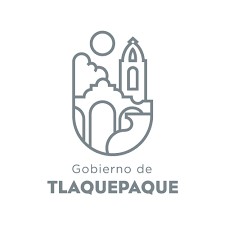 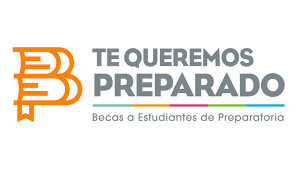 C. Nancy Naraly González Ramírez, Encargada de despacho de la Coordinación General de Construcción de la Comunidad.- y creo que ellos ya están cerrando porque apenas va con el primer pago yo creo que a un no lo tienenConcluido el quinto punto del orden  del día, pasamos al sexto, propuesta de personas para alta en el programa en reconsideración, esto quiere decir que no salieron beneficiados  y vinieron a decir porque no y a pedir que se reconsiderara entonces pasan a una lista de espera y los demás casos si son de lista de espera si son de los jóvenes que se inscribieron y conforme a la lista fue que se fueron seleccionando, paso a aprobación si este listado de las 15 nuevas integraciones lo aprueba este comité.Una  vez concluido el sexto  punto  del orden  del día, les solicito  pasemos  al séptimo punto: Asuntos Generales.Firma  de actas  y padrón  del  primer  bimestre  y al  igual  informarles  que  esta ocasión el pago se adelanta y se va a generar el día 2 de Agosto a las 10:00 en el Patio San Pedro por motivos del informe de Gobierno de la presidenta era necesario que nosotros adelantáramos el pago para que se viera reflejado dentro del informe, y les vamos a mencionar algo que es importante en esta administración que es la estrellita, en la administración pasada yo estaba en el instituto de la juventud y teníamos un gran problema que era que los pagos a veces no se generaban en el tiempo y nosotros caminábamos mediante conforme nosotros  hacíamos  la  programación  de    la  retribución    y  los  jóvenes  era  la molestia, pero en esta administración hemos estado muy puntuales en los pagos, los jóvenes de te queremos preparado, las mujeres de te queremos jefa y los adultos de queremos cuidarte lo han visto., otra estrellita es el trato a los ciudadanos es un  trato distinto y eso se aplaude y el instituto de las mujeres en los talleres a si puntual para los talleres y esto es de resaltar de la administración.Director de Egresos L.C.P. David Mendoza Pérez.- Es que miren las obras y los pagos si se hacen en tiempo y forma tienen más impacto.  Estos programas son los que han vestido a la administración y les paso  para las firmas las actas de las anteriores reuniones.C. Nancy Naraly González Ramírez, Encargada de despacho de la Coordinación General de Construcción de la Comunidad.- Concluido el sexto punto del orden del día, les solicito pasamos al último punto del orden del día: Clausura de la sesión, por lo que siendo las 12:43 del 18 de julio de 2019, damos concluida esta sesión del Comité Técnico.18 DE JULIO 2019 -- SAN PEDRO TLAQUEPAQUE, JALISCO.C. Nancy Naraly González RamírezEncargada de despacho de la Coordinación General de Construcción de laComunidad.Director de Egresos L.C.P. David Mendoza PérezEn Representación del Tesorero Municipal.C. Valeria Pérez Arce del Toro Directora del Instituto de la JuventudLic. Ernesto González GuevaraEn representación de la Regidora de Desarrollo Social y Servicios PúblicosLic. Belén Navarro QuinteroEn representación de la Dirección Instituto de las Mujeres18 DE JULIO 2019 -- SAN PEDRO TLAQUEPAQUE, JALISCO.Tesorero Municipal(en representación)Director  de  Egresos  L.C.P.  DavidMendoza PérezPresenteDirectora de EducaciónDra. Sara Susana Posos BravoAusenteDirectora  del  Institutode la JuventudC. Valeria Pérez Arce del ToroPresenteRegidor de la Comisióndeporte y Atención a laJuventudMtro. Francisco Juárez PiñaAusenteRegidora de Desarrollo Social y Servicios Públicos(en representación)Lic. Ernesto González GuevaraPresenteDirectora   Instituto   de las Mujeres(en representación)Lic. Belén Navarro QuinteroPresenteEncargada                dedespacho de la Coordinación General de Construcción de la ComunidadC. Nancy Naraly González RamírezPresenteProgramaBeneficiariosBimestreSexoMonto EjercidoTotalTe QueremosPreparado1332 personasMarzo- Abril774 mujeres1´702,800.002´818,800.00558 hombres1´116,000.00Mayo-JunioMayo-JunioNo contamos con la conciliación ya que fue el último programa que se pagó y por lo tal con contamos con la informaciónNo contamos con la conciliación ya que fue el último programa que se pagó y por lo tal con contamos con la informaciónNo contamos con la conciliación ya que fue el último programa que se pagó y por lo tal con contamos con la información